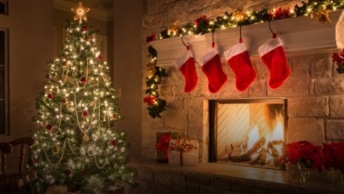 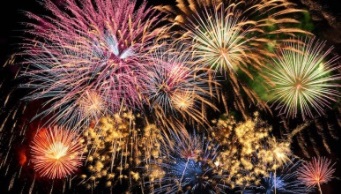 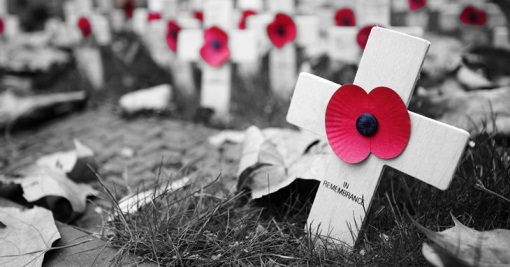 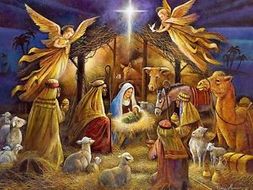 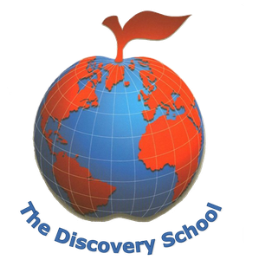 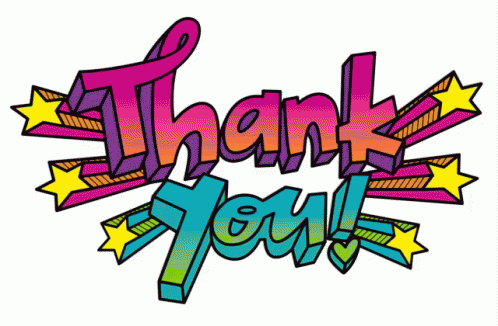 our 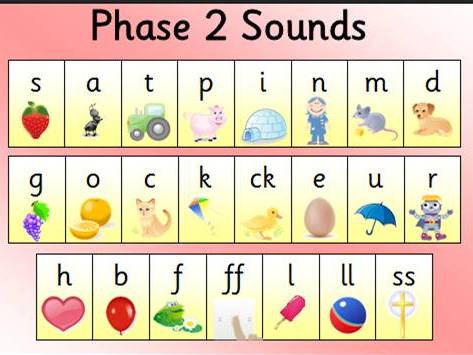 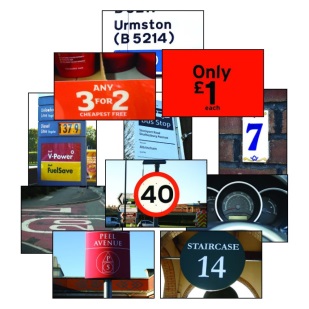 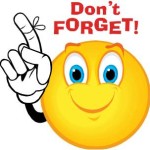 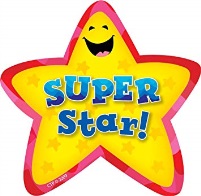 